График выдачи путевок с частичной оплатой стоимостив загородный стационарный детский оздоровительный лагерь «КрасЭйр»Информация о лагере на сайте: https://www.svmaslova.ru/krasair/camp/ При получении путёвок родители при себе должны иметь подтверждение оплаты путевки, паспорт родителя (законного представителя) и копию свидетельства о рождении ребенка.Наименование оздоровительного учрежденияДата выдачи путёвокМесто выдачи путевокГрафик работыРеквизиты оздоровительного учреждения для внесения родительской платы«КрасЭйр»1 смена04.06.2024-24.06.202420.05.2024-31.05.2024ул. Академика Вавилова 90 (центральный вход, холл 1 этажа), график работы: с 09.00 до 17.30 часов (без обеда).Выходной:суббота и воскресенье265-49-49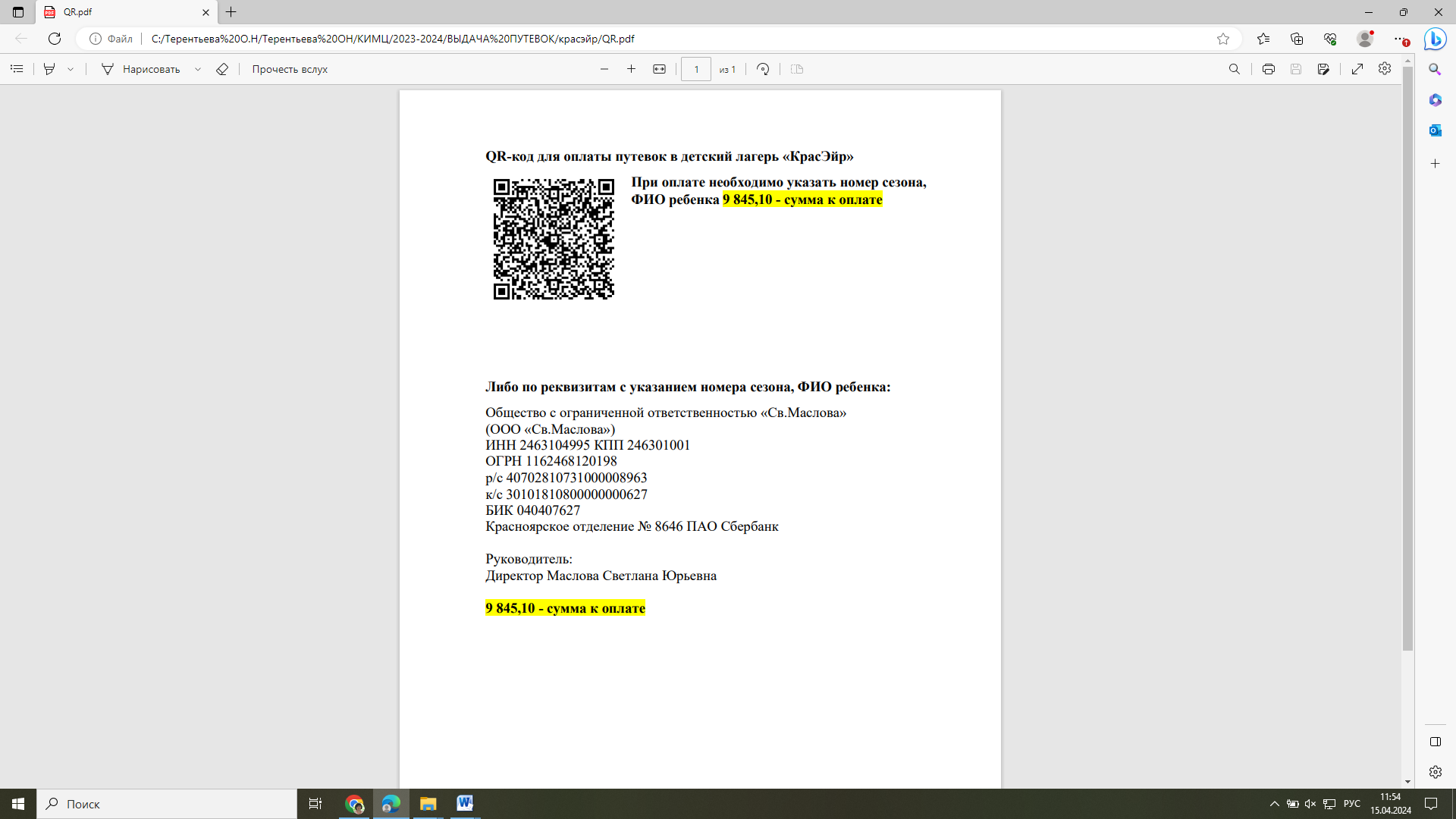 «КрасЭйр»2 смена26.06.2024-16.07.202403.06.2024-11.06.2024ул. Академика Вавилова 90 (центральный вход, холл 1 этажа), график работы: с 09.00 до 17.30 часов (без обеда).Выходной:суббота и воскресенье265-49-49«КрасЭйр»3 смена20.07.2024-09.08.202413.06.2024-19.06.2024ул. Академика Вавилова 90 (центральный вход, холл 1 этажа), график работы: с 09.00 до 17.30 часов (без обеда).Выходной:суббота и воскресенье265-49-49«КрасЭйр»4 смена11.08.2024-31.08.202420.06.2024-28.06.2024ул. Академика Вавилова 90 (центральный вход, холл 1 этажа), график работы: с 09.00 до 17.30 часов (без обеда).Выходной:суббота и воскресенье265-49-49